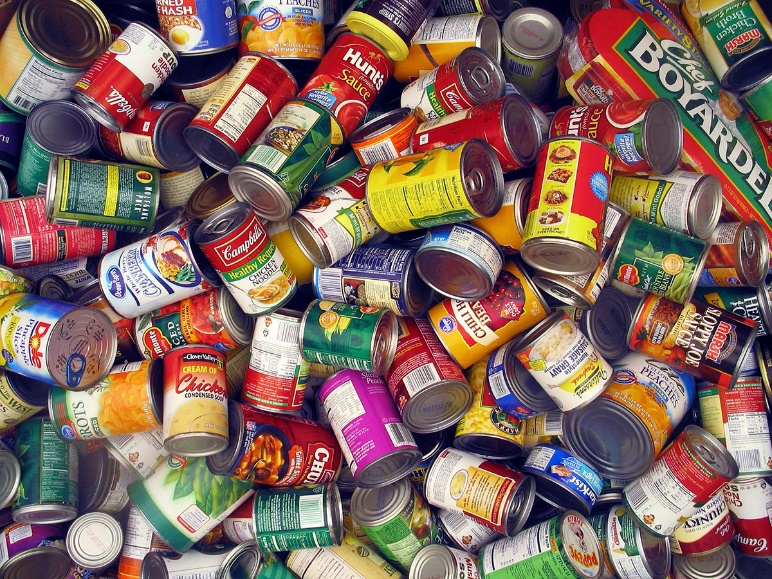 CANNED FOOD DRIVEJoin the JR PSO and Harvest for Hope collect non-perishable foods, household and personal care itemsNovember 6-30, 2017Donaciones de Comidas
Únase a JR PSO y Harvest for Hope recolecte alimentos no perecederos, artículos para el hogar y cuidado personal

6 al 30 de noviembre de 2017